3.1.2.3. Технологическая карта изготовления подушкиНазвание операцииГрафическое  изображениеОписание операцииИнструменты, приспособленияСоединение частей декоративного украшения подушки из органзы.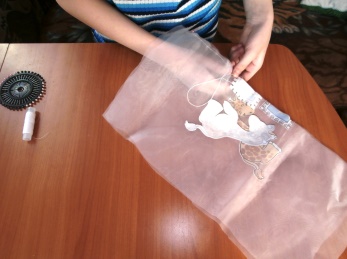 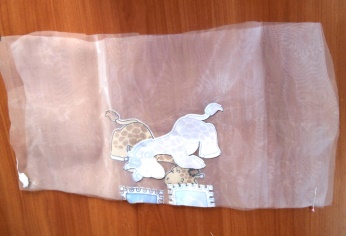 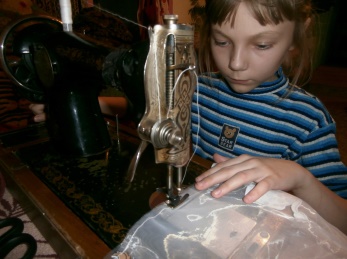 Детали сколоть, сметать, прострочить на машинке с закрепками белыми нитками.Булавки, ручная игла, швейная машина.Пришивание тесьмы для маскировки шва.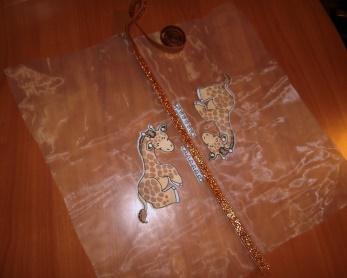 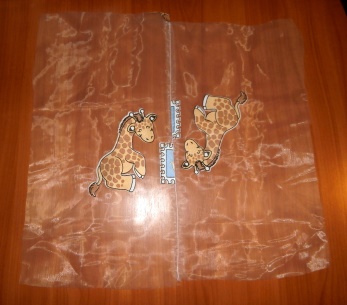 На лицевую сторону органзы приложить тесьму, приметать так, чтобы спрятать шов, пристрочить на машинке с двух сторон оранжевыми нитками.Булавки, ручная игла, швейная машина.Заготовка разноцветных лоскутков для декорирования подушки.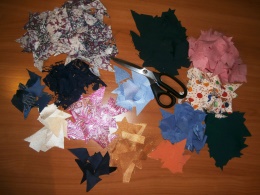 Разноцветные лоскутки нарезать небольшими треугольниками.Ножницы.Оформление лоскутками передней части подушки.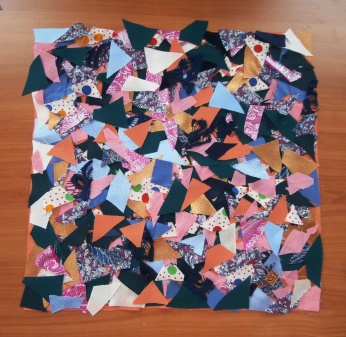 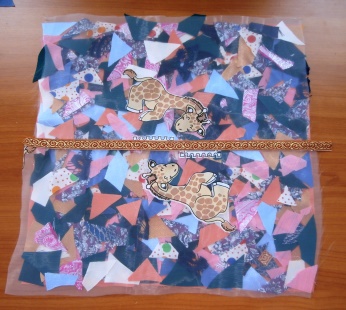 Лоскутки разложить на передней части подушки из оранжевой ткани, накрыть сверху органзой. Закрепление лоскутков.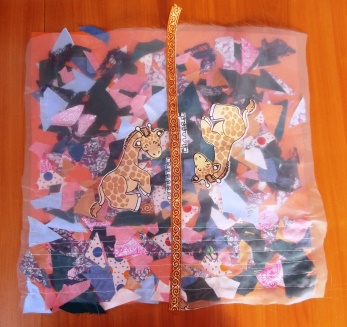 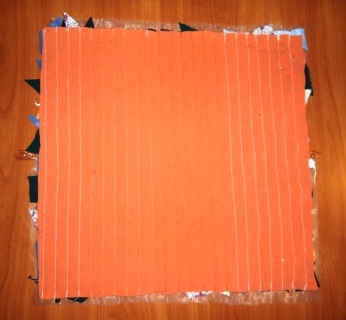 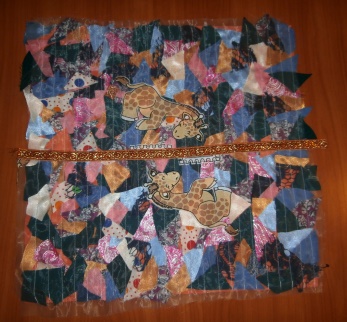 Лоскутки приколоть к основе булавками, аккуратно прострочить на машинке крупными стежками белой ниткой, выполняя параллельные строчки на расстоянии около 2 см друг от друга.Булавки, швейная машина.Вшивание замка-молнии в нижнюю часть подушки.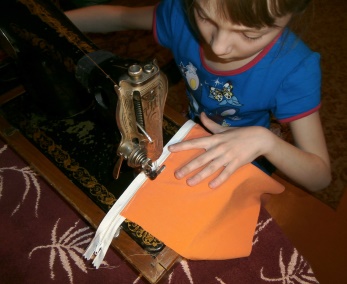 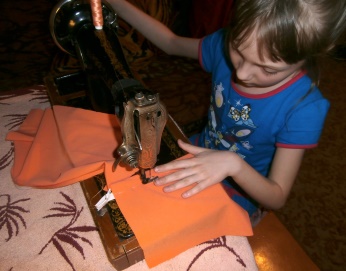 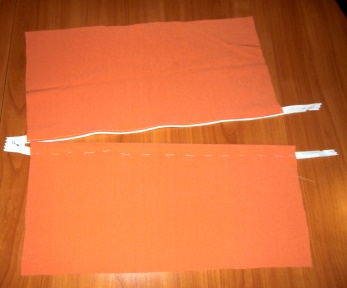 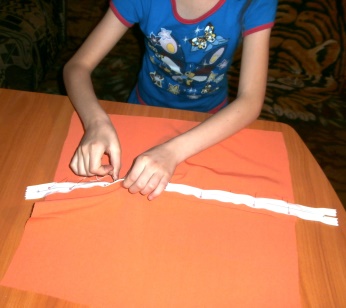 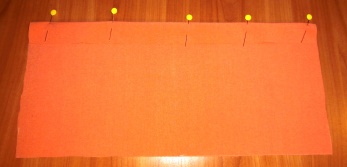 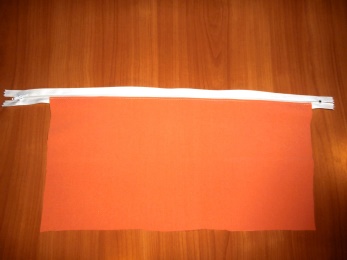 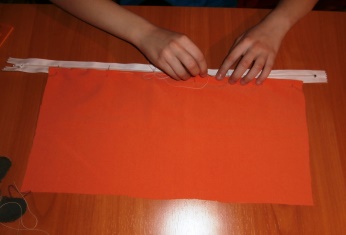 Отвернуть на изнаночную сторону припуск на пришивание замка-молнии на одной части нижней стороны (2 см), приметать замок-молнию прикладывая сгиб к зубчикам.Пристрочить одну сторону замка оранжевыми нитками.Приколоть припуск на пришивание замка на второй части нижней стороны (3 см).Приметать к замку.Пристрочить на машинке с лицевой стороны оранжевыми нитками, начертив мелом линию пристрачивания.Булавки, ручная игла, портновский мел,  швейная машина.Подготовка деталей к соединению.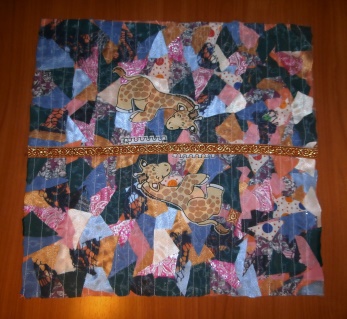 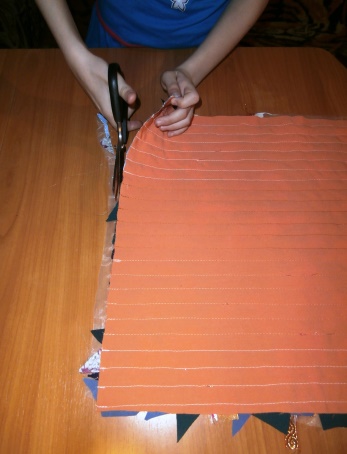 Подровнять края верхней части подушки по детали основы.Ножницы.Соединение верхней и нижней частей подушки.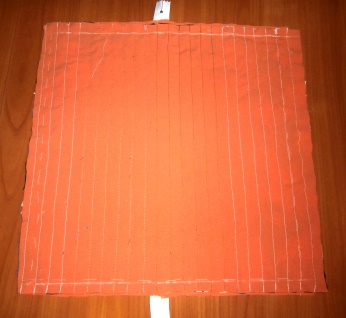 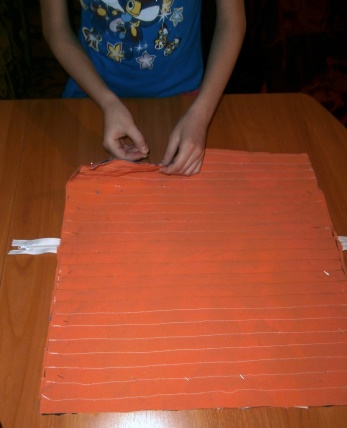 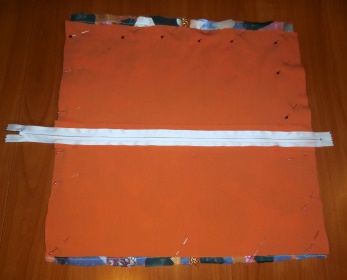 Сложить части подушки лицевыми сторонами внутрь, сметать, наметить мелом линии стачивания, стачать оранжевыми нитками.Булавки, ручная игла, портновский мел, швейная машина.Заключительная обработка. Набивка подушки синтепоном.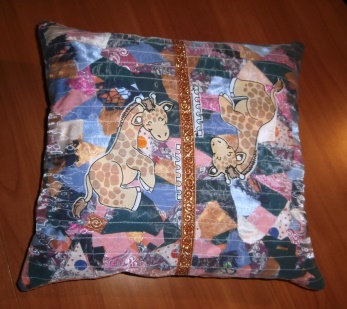 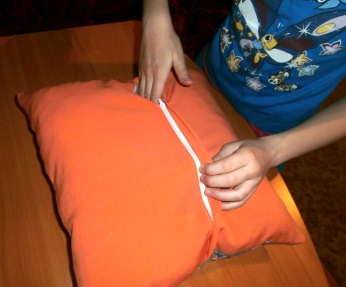 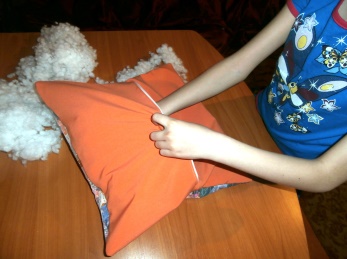 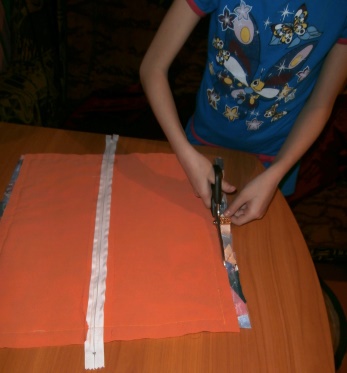 Выровнять стороны подушки. Вывернуть на лицевую сторону, выправить уголки.Равномерно наполнить подушку синтепоном.Застегнуть замок-молнию.Ножницы.